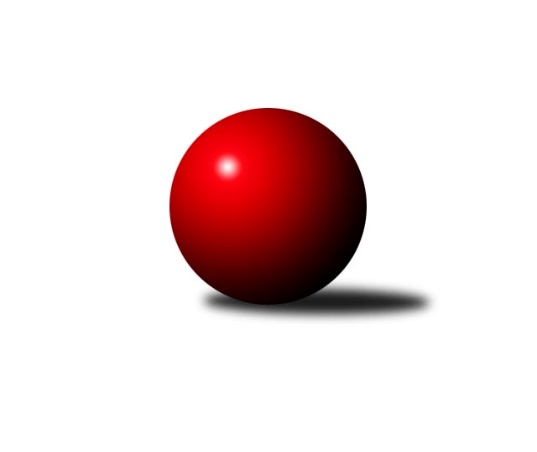 Č.3Ročník 2017/2018	30.9.2017Nejlepšího výkonu v tomto kole: 2616 dosáhlo družstvo: KK Hvězda Trnovany BSeveročeská divize 2017/2018Výsledky 3. kolaSouhrnný přehled výsledků:SK Děčín	- SK Skalice u Č. Lípy 	8:0	2588:2471	10.0:2.0	29.9.SK Plaston Šluknov	- TJ Kovostroj Děčín	1:7	2451:2557	5.0:7.0	30.9.Sokol Spořice	- SKK Bohušovice B	4:4	2265:2264	6.5:5.5	30.9.TJ Jiskra Nový Bor	- TJ Sokol Blíževedly	6:2	2446:2180	10.0:2.0	30.9.TJ Doksy	- TJ KK Louny	7:1	2471:2322	9.5:2.5	30.9.KK Hvězda Trnovany B	- TJ Bižuterie Jablonec n. N.	6:2	2616:2561	6.0:6.0	30.9.Tabulka družstev:	1.	KK Hvězda Trnovany B	3	3	0	0	18.0 : 6.0 	19.5 : 16.5 	 2569	6	2.	SKK Bohušovice B	3	2	1	0	16.0 : 8.0 	18.5 : 17.5 	 2422	5	3.	TJ Doksy	3	2	0	1	15.0 : 9.0 	21.5 : 14.5 	 2533	4	4.	TJ Jiskra Nový Bor	3	2	0	1	13.0 : 11.0 	22.5 : 13.5 	 2523	4	5.	SK Skalice u Č. Lípy	3	2	0	1	12.0 : 12.0 	17.0 : 19.0 	 2488	4	6.	Sokol Spořice	3	1	1	1	12.0 : 12.0 	17.5 : 18.5 	 2439	3	7.	SK Děčín	3	1	0	2	13.0 : 11.0 	20.5 : 15.5 	 2507	2	8.	TJ Bižuterie Jablonec n. N.	3	1	0	2	11.0 : 13.0 	18.0 : 18.0 	 2471	2	9.	TJ Kovostroj Děčín	3	1	0	2	10.0 : 14.0 	16.5 : 19.5 	 2500	2	10.	TJ Sokol Blíževedly	3	1	0	2	9.0 : 15.0 	14.0 : 22.0 	 2385	2	11.	TJ KK Louny	3	1	0	2	9.0 : 15.0 	13.0 : 23.0 	 2454	2	12.	SK Plaston Šluknov	3	0	0	3	6.0 : 18.0 	17.5 : 18.5 	 2464	0Podrobné výsledky kola:	 SK Děčín	2588	8:0	2471	SK Skalice u Č. Lípy 	Petr Kramer	 	 213 	 219 		432 	 2:0 	 417 	 	211 	 206		Oldřich Vlasák	Miloslav Plíšek	 	 210 	 222 		432 	 2:0 	 426 	 	205 	 221		Ladislav, ml. Javorek ml.	Ivan Novotný	 	 210 	 209 		419 	 2:0 	 390 	 	197 	 193		Robert Häring	Pavel Čubr	 	 217 	 204 		421 	 1:1 	 413 	 	199 	 214		Jiří Šácha	Vladimír Beneš	 	 215 	 229 		444 	 2:0 	 412 	 	204 	 208		Eduard, ml. Kezer ml.	Radek Mach	 	 205 	 235 		440 	 1:1 	 413 	 	231 	 182		Petr Tregnerrozhodčí: Nejlepší výkon utkání: 444 - Vladimír Beneš	 SK Plaston Šluknov	2451	1:7	2557	TJ Kovostroj Děčín	Jan Koldan	 	 187 	 213 		400 	 1:1 	 429 	 	235 	 194		Petr Staněk	Jitka Jonášová	 	 207 	 209 		416 	 1:1 	 426 	 	206 	 220		Pavel Jablonický	Eliška Marušáková	 	 210 	 193 		403 	 0:2 	 419 	 	215 	 204		Tomáš Mrázek	František Tomík	 	 180 	 190 		370 	 0:2 	 433 	 	226 	 207		Pavel Piskoř	Zdeněk Jonáš	 	 193 	 222 		415 	 1:1 	 435 	 	222 	 213		Tomáš Novák	Radek Marušák	 	 224 	 223 		447 	 2:0 	 415 	 	210 	 205		Ladislav Bírovkarozhodčí: Nejlepší výkon utkání: 447 - Radek Marušák	 Sokol Spořice	2265	4:4	2264	SKK Bohušovice B	Milan Polcar	 	 193 	 220 		413 	 2:0 	 387 	 	184 	 203		Martin Perníček	Milan Mestek	 	 183 	 169 		352 	 0.5:1.5 	 367 	 	198 	 169		Ladislav Koláček	Štefan Kutěra	 	 190 	 189 		379 	 1:1 	 383 	 	184 	 199		Jaroslav Chvojka	Václav Kordulík	 	 179 	 169 		348 	 0:2 	 414 	 	208 	 206		Radek Šípek	Jiří Wetzler	 	 175 	 181 		356 	 1:1 	 388 	 	211 	 177		Anna Houdková	Oldřich, st. Lukšík st.	 	 212 	 205 		417 	 2:0 	 325 	 	156 	 169		Vladimír Chrparozhodčí: Nejlepšího výkonu v tomto utkání: 417 kuželek dosáhli: Oldřich, st. Lukšík st.	 TJ Jiskra Nový Bor	2446	6:2	2180	TJ Sokol Blíževedly	Lenka Kohlíčková	 	 198 	 200 		398 	 1:1 	 399 	 	219 	 180		Jiří Přeučil	Michal Gajdušek	 	 194 	 186 		380 	 1:1 	 399 	 	219 	 180		Veronika Čermáková	Alena Dunková	 	 199 	 236 		435 	 2:0 	 315 	 	177 	 138		Stanislava Hřebenová	Petr Kout	 	 177 	 207 		384 	 2:0 	 313 	 	168 	 145		Ludmila Tomášková	Martin Kortan	 	 209 	 216 		425 	 2:0 	 407 	 	201 	 206		Pavel Hájek	Petr Kohlíček	 	 203 	 221 		424 	 2:0 	 347 	 	176 	 171		Josef Matějkarozhodčí: Nejlepší výkon utkání: 435 - Alena Dunková	 TJ Doksy	2471	7:1	2322	TJ KK Louny	Jiří Kuric	 	 212 	 215 		427 	 2:0 	 394 	 	199 	 195		Miloš Chovanec	Jiří, st. Klíma st.	 	 200 	 223 		423 	 2:0 	 388 	 	189 	 199		Patrik Lojda	Jaroslava Vacková	 	 206 	 223 		429 	 2:0 	 386 	 	185 	 201		Václav, ml. Valenta ml.	Jiří Pádivý	 	 191 	 196 		387 	 1:1 	 392 	 	207 	 185		Jitka Rollová	Jiří Kucej	 	 179 	 213 		392 	 1:1 	 389 	 	204 	 185		Petr Pop	Václav Paluska	 	 215 	 198 		413 	 1.5:0.5 	 373 	 	175 	 198		František Pfeiferrozhodčí: Nejlepší výkon utkání: 429 - Jaroslava Vacková	 KK Hvězda Trnovany B	2616	6:2	2561	TJ Bižuterie Jablonec n. N.	Petr Fabian	 	 218 	 199 		417 	 2:0 	 393 	 	206 	 187		Jan Zeman	Petr Kubita	 	 220 	 219 		439 	 1:1 	 422 	 	202 	 220		Zdeněk Vokatý	Martin Dolejší	 	 216 	 202 		418 	 0:2 	 447 	 	234 	 213		Václav Vlk	Vratislav Kubita	 	 230 	 231 		461 	 1:1 	 446 	 	214 	 232		Jiří Pachl	Radek Kandl	 	 208 	 218 		426 	 1:1 	 427 	 	214 	 213		Filip Hons	Bohumil Navrátil	 	 208 	 247 		455 	 1:1 	 426 	 	213 	 213		Miroslav Pastyříkrozhodčí: Nejlepší výkon utkání: 461 - Vratislav KubitaPořadí jednotlivců:	jméno hráče	družstvo	celkem	plné	dorážka	chyby	poměr kuž.	Maximum	1.	Jiří, st. Klíma  st.	TJ Doksy	474.50	314.5	160.0	2.5	2/2	(509)	2.	Petr Kubita 	KK Hvězda Trnovany B	452.00	296.5	155.5	2.5	2/2	(465)	3.	Petr Kohlíček 	TJ Jiskra Nový Bor	442.00	302.3	139.8	3.0	2/2	(450)	4.	Petr Fabian 	KK Hvězda Trnovany B	441.50	311.8	129.8	5.5	2/2	(463)	5.	Radek Mach 	SK Děčín	440.00	303.5	136.5	2.5	2/2	(447)	6.	Zdeněk Kandl 	KK Hvězda Trnovany B	436.00	291.0	145.0	4.0	2/2	(470)	7.	Miloslav Plíšek 	SK Děčín	434.75	297.5	137.3	3.5	2/2	(439)	8.	Oldřich, st. Lukšík  st.	Sokol Spořice	433.25	301.5	131.8	3.5	2/2	(442)	9.	Ladislav Bírovka 	TJ Kovostroj Děčín	431.00	305.0	126.0	10.0	2/3	(447)	10.	Jiří Kuric 	TJ Doksy	429.75	284.0	145.8	4.5	2/2	(440)	11.	Radek Marušák 	SK Plaston Šluknov	429.75	303.3	126.5	4.0	2/2	(447)	12.	Patrik Lojda 	TJ KK Louny	428.67	295.3	133.3	5.0	3/3	(449)	13.	Miroslav Pastyřík 	TJ Bižuterie Jablonec n. N.	428.50	286.0	142.5	4.0	2/3	(431)	14.	Pavel Piskoř 	TJ Kovostroj Děčín	427.33	290.3	137.0	5.3	3/3	(433)	15.	Oldřich Vlasák 	SK Skalice u Č. Lípy 	427.00	288.3	138.7	4.0	3/3	(470)	16.	Petr Kout 	TJ Jiskra Nový Bor	425.25	301.8	123.5	3.0	2/2	(445)	17.	Vladimír Beneš 	SK Děčín	424.75	296.0	128.8	7.8	2/2	(444)	18.	Radek Šípek 	SKK Bohušovice B	424.67	293.3	131.3	3.3	3/3	(469)	19.	Alena Dunková 	TJ Jiskra Nový Bor	424.50	291.8	132.8	2.8	2/2	(443)	20.	Jiří Přeučil 	TJ Sokol Blíževedly	422.67	285.7	137.0	6.0	3/3	(448)	21.	Václav Vlk 	TJ Bižuterie Jablonec n. N.	422.33	287.0	135.3	3.7	3/3	(447)	22.	Zdeněk Vokatý 	TJ Bižuterie Jablonec n. N.	422.33	299.3	123.0	6.7	3/3	(437)	23.	Lenka Kohlíčková 	TJ Jiskra Nový Bor	421.50	288.8	132.8	7.8	2/2	(445)	24.	Tomáš Novák 	TJ Kovostroj Děčín	421.33	286.3	135.0	4.7	3/3	(450)	25.	Jiří Pachl 	TJ Bižuterie Jablonec n. N.	420.67	288.3	132.3	4.0	3/3	(446)	26.	Milan Polcar 	Sokol Spořice	420.25	288.8	131.5	5.8	2/2	(430)	27.	Petr Staněk 	TJ Kovostroj Děčín	420.00	295.5	124.5	5.0	2/3	(429)	28.	Jitka Rollová 	TJ KK Louny	419.67	284.7	135.0	4.3	3/3	(435)	29.	Veronika Čermáková 	TJ Sokol Blíževedly	418.67	282.0	136.7	6.0	3/3	(455)	30.	Vratislav Kubita 	KK Hvězda Trnovany B	418.50	300.0	118.5	7.0	2/2	(461)	31.	Václav Kordulík 	Sokol Spořice	417.75	276.5	141.3	7.8	2/2	(467)	32.	Jiří Šácha 	SK Skalice u Č. Lípy 	417.67	295.7	122.0	6.0	3/3	(439)	33.	Filip Hons 	TJ Bižuterie Jablonec n. N.	416.67	288.3	128.3	2.3	3/3	(429)	34.	Václav Kořánek 	SK Plaston Šluknov	416.50	281.5	135.0	6.0	2/2	(437)	35.	Pavel Jablonický 	TJ Kovostroj Děčín	416.33	279.3	137.0	6.0	3/3	(426)	36.	Eliška Marušáková 	SK Plaston Šluknov	416.00	295.8	120.3	5.8	2/2	(427)	37.	Ladislav, ml. Javorek  ml.	SK Skalice u Č. Lípy 	415.67	286.7	129.0	7.7	3/3	(426)	38.	Martin Kortan 	TJ Jiskra Nový Bor	414.50	290.0	124.5	6.0	2/2	(425)	39.	Radek Kandl 	KK Hvězda Trnovany B	414.50	292.0	122.5	7.5	2/2	(426)	40.	Jaroslava Vacková 	TJ Doksy	414.00	286.3	127.8	6.5	2/2	(429)	41.	Martin Perníček 	SKK Bohušovice B	413.67	281.7	132.0	5.0	3/3	(454)	42.	Martin Dolejší 	KK Hvězda Trnovany B	412.75	276.8	136.0	4.0	2/2	(441)	43.	Jaroslav Chvojka 	SKK Bohušovice B	412.67	291.7	121.0	5.7	3/3	(435)	44.	Eduard, ml. Kezer  ml.	SK Skalice u Č. Lípy 	411.00	288.3	122.7	7.0	3/3	(444)	45.	Jitka Jonášová 	SK Plaston Šluknov	410.50	293.0	117.5	6.8	2/2	(416)	46.	Robert Häring 	SK Skalice u Č. Lípy 	410.33	281.7	128.7	5.3	3/3	(421)	47.	Václav Paluska 	TJ Doksy	409.75	276.5	133.3	4.0	2/2	(436)	48.	Miroslav Sodomka 	TJ KK Louny	409.50	280.5	129.0	5.5	2/3	(418)	49.	Tomáš Mrázek 	TJ Kovostroj Děčín	409.00	285.7	123.3	7.7	3/3	(419)	50.	Petr Kramer 	SK Děčín	408.00	287.5	120.5	4.3	2/2	(452)	51.	Jiří Pádivý 	TJ Doksy	407.75	289.3	118.5	4.5	2/2	(423)	52.	Václav, ml. Valenta  ml.	TJ KK Louny	407.67	291.7	116.0	6.0	3/3	(438)	53.	Pavel Čubr 	SK Děčín	407.00	283.0	124.0	4.8	2/2	(421)	54.	Anna Houdková 	SKK Bohušovice B	406.00	280.0	126.0	7.0	3/3	(418)	55.	Pavel Hájek 	TJ Sokol Blíževedly	403.00	273.0	130.0	6.3	3/3	(429)	56.	Štefan Kutěra 	Sokol Spořice	401.75	289.8	112.0	9.5	2/2	(438)	57.	Jan Sklenář 	SK Plaston Šluknov	401.00	271.0	130.0	7.0	2/2	(406)	58.	Miloš Chovanec 	TJ KK Louny	398.00	267.0	131.0	7.3	3/3	(411)	59.	František Pfeifer 	TJ KK Louny	397.67	272.0	125.7	8.0	3/3	(423)	60.	Jiří Kucej 	TJ Doksy	396.75	277.3	119.5	7.5	2/2	(403)	61.	Michal Gajdušek 	TJ Jiskra Nový Bor	395.00	284.8	110.3	8.5	2/2	(408)	62.	Ivan Novotný 	SK Děčín	392.50	275.0	117.5	9.8	2/2	(419)	63.	Ladislav Koláček 	SKK Bohušovice B	391.67	277.3	114.3	8.7	3/3	(446)	64.	Petr Veselý 	TJ Kovostroj Děčín	387.50	271.5	116.0	10.0	2/3	(423)	65.	Jiří Wetzler 	Sokol Spořice	382.75	274.8	108.0	11.3	2/2	(402)	66.	Jan Zeman 	TJ Bižuterie Jablonec n. N.	382.50	273.5	109.0	8.5	2/3	(393)	67.	Josef Matějka 	TJ Sokol Blíževedly	381.33	271.0	110.3	10.0	3/3	(401)	68.	František Tomík 	SK Plaston Šluknov	381.00	280.5	100.5	9.5	2/2	(392)	69.	Milan Mestek 	Sokol Spořice	376.00	265.0	111.0	15.5	2/2	(400)	70.	Jiří Tůma 	TJ Bižuterie Jablonec n. N.	372.50	270.5	102.0	12.5	2/3	(382)	71.	Ludmila Tomášková 	TJ Sokol Blíževedly	367.00	261.5	105.5	16.0	2/3	(421)	72.	Vladimír Chrpa 	SKK Bohušovice B	364.50	263.5	101.0	11.5	2/3	(404)		Bohumil Navrátil 	KK Hvězda Trnovany B	466.00	308.0	158.0	3.5	1/2	(477)		Jiří Piskáček 	SK Skalice u Č. Lípy 	431.00	290.0	141.0	4.0	1/3	(431)		Petr Guth 	TJ Sokol Blíževedly	429.00	275.0	154.0	2.0	1/3	(429)		Petr Tregner 	SK Skalice u Č. Lípy 	413.00	273.0	140.0	8.0	1/3	(413)		Zdeněk Jonáš 	SK Plaston Šluknov	405.00	287.5	117.5	9.5	1/2	(415)		Vlastimil Václavík 	TJ Sokol Blíževedly	401.00	294.0	107.0	10.0	1/3	(401)		Jan Koldan 	SK Plaston Šluknov	400.00	279.0	121.0	7.0	1/2	(400)		Alois Veselý 	TJ Sokol Blíževedly	399.00	279.0	120.0	3.0	1/3	(399)		Jiří Martínek 	SKK Bohušovice B	392.00	298.0	94.0	11.0	1/3	(392)		Petr Pop 	TJ KK Louny	389.00	267.0	122.0	4.0	1/3	(389)		Horst Schmiedl 	Sokol Spořice	379.00	275.0	104.0	16.0	1/2	(379)		Stanislava Hřebenová 	TJ Sokol Blíževedly	315.00	221.0	94.0	14.0	1/3	(315)Sportovně technické informace:Starty náhradníků:registrační číslo	jméno a příjmení 	datum startu 	družstvo	číslo startu1873	Petr Kramer	29.09.2017	SK Děčín	3x16026	Petr Fabian	30.09.2017	KK Hvězda Trnovany B	4x24607	Václav Valenta ml.	30.09.2017	TJ KK Louny	3x12160	Anna Houdková	30.09.2017	SKK Bohušovice B	3x
Hráči dopsaní na soupisku:registrační číslo	jméno a příjmení 	datum startu 	družstvo	Program dalšího kola:4. kolo13.10.2017	pá	17:00	TJ Sokol Blíževedly - KK Hvězda Trnovany B	13.10.2017	pá	17:00	SKK Bohušovice B - TJ Doksy	14.10.2017	so	9:00	SK Skalice u Č. Lípy  - TJ Jiskra Nový Bor	14.10.2017	so	9:00	TJ KK Louny - SK Děčín	14.10.2017	so	9:00	TJ Kovostroj Děčín - Sokol Spořice	14.10.2017	so	14:00	TJ Bižuterie Jablonec n. N. - SK Plaston Šluknov	Nejlepší šestka kola - absolutněNejlepší šestka kola - absolutněNejlepší šestka kola - absolutněNejlepší šestka kola - absolutněNejlepší šestka kola - dle průměru kuželenNejlepší šestka kola - dle průměru kuželenNejlepší šestka kola - dle průměru kuželenNejlepší šestka kola - dle průměru kuželenNejlepší šestka kola - dle průměru kuželenPočetJménoNázev týmuVýkonPočetJménoNázev týmuPrůměr (%)Výkon1xVratislav KubitaTrnovany4611xVratislav KubitaTrnovany107.624612xBohumil NavrátilTrnovany4552xAlena DunkováNový Bor107.314351xVáclav VlkJablonec4471xRadek MarušákŠluknov106.984471xRadek MarušákŠluknov4472xBohumil NavrátilTrnovany106.224551xJiří PachlJablonec4461xVladimír BenešSK Děčín105.454441xVladimír BenešSK Děčín4442xOldřich, st. Lukšík st.Sokol Spořice105.15417